Excluded Services & Other Covered Services:Your Rights to Continue Coverage: There are agencies that can help if you want to continue your coverage after it ends. The contact information for those agencies is: U.S. Department of Labor's Employee Benefits Security Administration at 1-866-444-EBSA (3272) or www.HealthCare.gov. Other coverage options may be available to you too, including buying individual insurance coverage through the Health Insurance Marketplace. For more information about the Marketplace, visit www.HealthCare.gov or call 1-800-318-2596.Your Grievance and Appeals Rights: There are agencies that can help if you have a complaint against your plan for a denial of a claim. This complaint is called a grievance or appeal. For more information about your rights, look at the explanation of benefits you will receive for that medical claim. Your plan documents also provide complete information on how to submit a claim, appeal, or a grievance for any reason to your plan. For more information about your rights, this notice, or assistance, contact: U.S. Department of Labor's Employee Benefits Security Administration at 1-866-444-EBSA (3272) or www.HealthCare.gov. Additionally, a consumer assistance program may help you file your appeal. A list of states with Consumer Assistance Programs is available at www.HealthCare.gov and http://cciio.cms.gov/programs/consumer/capgrants/index.html.Does this plan Provide Minimum Essential Coverage? YesMinimum Essential Coverage generally includes plans, health insurance available through the Marketplace or other individual market policies, Medicare, Medicaid, CHIP, TRICARE, and certain other coverage. If you are eligible for certain types of Minimum Essential Coverage, you may not be eligible for the premium tax credit.Does this plan Meet the Minimum Value Standard? YesIf your plan doesn’t meet the Minimum Value Standards, you may be eligible for a premium tax credit to help you pay for a plan through the Marketplace.About these Coverage Examples: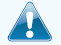  The plan's overall deductible 	$2,000 Specialist coinsurance 	20% Hospital (facility) coinsurance 	20% Other coinsurance 	20%This EXAMPLE event includes services like: Specialist office visits (pre-natal care)Childbirth/Delivery Professional ServicesChildbirth/Delivery Facility ServicesDiagnostic tests (ultrasounds and blood work)Specialist visit (anesthesia)In this example, Peg would pay: The plan's overall deductible 	$2,000 Specialist coinsurance 	20% Hospital (facility) coinsurance 	20% Other coinsurance 	20%This EXAMPLE event includes services like: Primary care physician office visits (including disease education)Diagnostic tests (blood work)Prescription drugsDurable medical equipment (glucose meter)In this example, Joe would pay: The plan's overall deductible 	$2,000 Specialist coinsurance 	20% Hospital (facility) coinsurance 	20% Other coinsurance 	20%This EXAMPLE event includes services like: Emergency room care (including medical supplies)Diagnostic tests (x-ray)Durable medical equipment (crutches)Rehabilitation services (physical therapy)In this example, Mia would pay:The Summary of Benefits and Coverage (SBC) document will help you choose a health plan. The SBC shows you how you and the plan would share the cost for covered health care services. NOTE: Information about the cost of this plan (called the premium) will be provided separately. This is only a summary. For more information about your coverage, or to get a copy of the complete terms of coverage, visit www.umr.com or by calling 1-800-207-3172. For general definitions of common terms, such as allowed amount, balance billing, coinsurance, copayment, deductible, provider, or other underlined terms see the Glossary. You can view the Glossary at www.umr.com or call 1-800-207-3172 to request a copy.Important QuestionsImportant QuestionsAnswersWhy this Matters:What is the overall deductible?What is the overall deductible?$2,000 person / $4,000 family In-network$4,000 person / $8,000 family Out-of-networkGenerally, you must pay all the costs from providers up to the deductible amount before this plan begins to pay. If you have other family members on the plan, the overall family deductible must be met before the plan begins to pay.Are there services covered before you meet your deductible?Are there services covered before you meet your deductible?Yes. Preventive care services are covered before you meet your deductible. This plan covers some items and services even if you haven’t yet met the deductible amount. But a copayment or coinsurance may apply. For example, this plan covers certain preventive services without cost sharing and before you meet your deductible. See a list of covered preventive services at https://www.healthcare.gov/coverage/preventive-care-benefits/Are there other deductibles for specific services?Are there other deductibles for specific services?No.You don’t have to meet deductibles for specific services.What is the out–of–pocket limit for this plan?What is the out–of–pocket limit for this plan?$4,000 person / $7,000 family In-network$8,000 person / $16,000 family Out-of-networkThe out-of-pocket limit is the most you could pay in a year for covered services. If you have other family members in this plan, the overall family out-of-pocket limit must be met.What is not included in the out–of–pocket limit?What is not included in the out–of–pocket limit?Penalties, premiums, balance billing charges, and health care this plan doesn’t cover.Even though you pay these expenses, they don’t count toward the out-of-pocket limit.Will you pay less if you use a network provider?Will you pay less if you use a network provider?Yes. See www.umr.com or call 1-800-207-3172 for a list of network providers.This plan uses a provider network. You will pay less if you use a provider in the plan’s network. You will pay the most if you use an out-of-network provider, and you might receive a bill from a provider for the difference between the provider’s charge and what your plan pays (balance billing). Be aware, your network provider might use an out-of-network provider for some services (such as lab work). Check with your provider before you get services.Do you need a referral to see a specialist?Do you need a referral to see a specialist?No.You can see the specialist you choose without a referral.All copayment and coinsurance costs shown in this chart are after your deductible has been met, if a deductible applies.All copayment and coinsurance costs shown in this chart are after your deductible has been met, if a deductible applies.All copayment and coinsurance costs shown in this chart are after your deductible has been met, if a deductible applies.All copayment and coinsurance costs shown in this chart are after your deductible has been met, if a deductible applies.Common 
Medical EventServices You May NeedWhat You Will PayWhat You Will PayLimitations, Exceptions, & Other Important InformationCommon 
Medical EventServices You May NeedIn-network(You will pay the least)Out-of-network(You will pay the most)Limitations, Exceptions, & Other Important InformationIf you visit a health care provider’s office or clinicPrimary care visit to treat an injury or illness20% Coinsurance40% Coinsurance‍NoneIf you visit a health care provider’s office or clinicSpecialist visit20% Coinsurance40% Coinsurance‍NoneIf you visit a health care provider’s office or clinicPreventive care/screening/ immunizationNo charge; 
Deductible Waived40% Coinsurance‍You may have to pay for services that aren't preventive. Ask your provider if the services you need are preventive. Then check what your plan will pay for.If you have a testDiagnostic test (x-ray, blood work)20% Coinsurance40% Coinsurance‍NoneIf you have a testImaging (CT/PET scans, MRIs) 20% Coinsurance40% Coinsurance‍NoneIf you need drugs to treat your illness or condition.More information about prescription drug coverage is available at www.insurancecompany.com/prescriptions.Generic drugs (Tier 1)Benefits are applied by outside vendorBenefits are applied by outside vendor‍NoneIf you need drugs to treat your illness or condition.More information about prescription drug coverage is available at www.insurancecompany.com/prescriptions.Preferred brand drugs (Tier 2)Benefits are applied by outside vendorBenefits are applied by outside vendor‍NoneIf you need drugs to treat your illness or condition.More information about prescription drug coverage is available at www.insurancecompany.com/prescriptions.Non-preferred brand drugs (Tier 3)Benefits are applied by outside vendorBenefits are applied by outside vendor‍NoneIf you need drugs to treat your illness or condition.More information about prescription drug coverage is available at www.insurancecompany.com/prescriptions.Specialty drugs (Tier 4)Benefits are applied by outside vendorBenefits are applied by outside vendor‍NoneIf you have outpatient surgeryFacility fee (e.g., ambulatory surgery center)20% Coinsurance40% Coinsurance‍NoneIf you have outpatient surgeryPhysician/surgeon fees20% Coinsurance40% Coinsurance‍NoneIf you need immediate medical attentionEmergency room care20% Coinsurance True ER; Not covered Non-true ER20% Coinsurance True ER; Not covered Non-true ERIn-network deductible applies to Out-of-network benefits True ERIf you need immediate medical attentionEmergency medical transportation20% Coinsurance20% Coinsurance‍In-network deductible applies to Out-of-network benefitsIf you need immediate medical attentionUrgent care20% Coinsurance40% Coinsurance‍NoneIf you have a hospital stayFacility fee (e.g., hospital room)20% Coinsurance40% CoinsurancePreauthorization is required.If you have a hospital stayPhysician/surgeon fee20% Coinsurance40% CoinsurancePreauthorization is required.If you need mental health, behavioral health, or substance abuse servicesOutpatient services20% Coinsurance40% CoinsurancePreauthorization is required for Partial hospitalization.If you need mental health, behavioral health, or substance abuse servicesInpatient services20% Coinsurance40% Coinsurance‍Preauthorization is required.If you are pregnantOffice visitsNo charge; Deductible Waived40% CoinsuranceCost sharing does not apply to certain preventive services. Depending on the type of services, deductible, copayment or coinsurance may apply. Maternity care may include tests and services described elsewhere in the SBC (i.e. ultrasound).If you are pregnantChildbirth/delivery professional services20% Coinsurance40% CoinsuranceCost sharing does not apply to certain preventive services. Depending on the type of services, deductible, copayment or coinsurance may apply. Maternity care may include tests and services described elsewhere in the SBC (i.e. ultrasound).If you are pregnantChildbirth/delivery facility services20% Coinsurance40% CoinsuranceCost sharing does not apply to certain preventive services. Depending on the type of services, deductible, copayment or coinsurance may apply. Maternity care may include tests and services described elsewhere in the SBC (i.e. ultrasound).If you need help recovering or have other special health needsHome health care20% Coinsurance40% Coinsurance100 Maximum visits per calendar year; Preauthorization is required.If you need help recovering or have other special health needsRehabilitation services20% Coinsurance40% Coinsurance‍NoneIf you need help recovering or have other special health needsHabilitation servicesNot coveredNot covered‍NoneIf you need help recovering or have other special health needsSkilled nursing care20% Coinsurance40% Coinsurance60 Maximum days per calendar year; Preauthorization is required.If you need help recovering or have other special health needsDurable medical equipment20% Coinsurance40% CoinsurancePreauthorization is required for DME in excess of $500 for rentals or $1,500 for purchases.If you need help recovering or have other special health needsHospice serviceNo chargeNo charge‍NoneIf your child needs dental or eye careChildren’s eye examNo charge; Deductible Waived40% Coinsurance1 Maximum exam per calendar yearIf your child needs dental or eye careChildren’s glassesNot coveredNot covered‍NoneIf your child needs dental or eye careChildren’s dental check-upNot coveredNot covered‍NoneServices Your Plan Does NOT Cover (Check your policy or plan document for more information and a list of any other excluded services.)Services Your Plan Does NOT Cover (Check your policy or plan document for more information and a list of any other excluded services.)Services Your Plan Does NOT Cover (Check your policy or plan document for more information and a list of any other excluded services.)AcupunctureDental care (Adult)Long-term careBariatric surgeryHearing aidsRoutine foot careCosmetic surgeryInfertility treatmentWeight loss programsOther Covered Services (Limitations may apply to these services. This isn’t a complete list. Please see your plan document.)Other Covered Services (Limitations may apply to these services. This isn’t a complete list. Please see your plan document.)Other Covered Services (Limitations may apply to these services. This isn’t a complete list. Please see your plan document.)Chiropractic carePrivate-duty nursing (Outpatient care only when provided through home care services)Routine eye care (Adult)Non-emergency care when traveling outside the U.S.Total Example Cost$12,700Cost SharingCost SharingDeductibles$2,000Copayments$0Coinsurance$1,900What isn’t coveredWhat isn’t coveredLimits or exclusions$70The total Peg would pay is$3,970Total Example Cost$5,600Cost SharingCost SharingDeductibles*$1,100Copayments$0Coinsurance$0What isn’t coveredWhat isn’t coveredLimits or exclusions$4,300The total Joe would pay is$5,400Total Example Cost$2,800Cost SharingCost SharingDeductibles*$2,000Copayments$0Coinsurance$200What isn’t coveredWhat isn’t coveredLimits or exclusions$10The total Mia would pay is$2,210